Name________________________
 	   Date___________                  #_____ 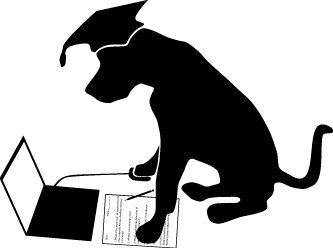                                                    3rd Grade Math Advanced Test 7 - http://www.prepdog.org/3rd/3ma7.htm
Total correct:  ____/15

You placed the following numbers into a hat what are the odds of pulling out an even number?   1  2  3  4  5  6  7  8  9  10  11  12  13  14  15Show how you would figure out the problem.http://www.prepdog.org/3rd/3ma7.htm                                                                                         Prepdog.org- copyright 2014                                                                              #AnswerShow me how your brain works.  Explain or sketch how you solved the problem.Understanding1.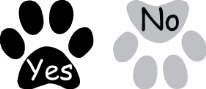 2.3.4.5.6.7.8.9.10.11.12.13.14.15.